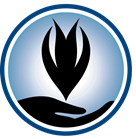  AUSTRALIAN FAITH COMMUNITY NURSES ASSOCIATION INC.     Annual Membership Application and Renewal   (Membership is due each financial year i.e. 1st July to 30th June)Membership gives you access to our professional association and the resources we offer, discount offers on professional development, conferences, on-line education, and events. Members have voting rights at the Annual General Meeting and are eligible to become Board members. Full membership is ideal for people interested in pastoral health and care ministry, faith community nurses, and health professionals working in faith-based settings.  Full Membership: 		$50:00/year	 Associate Membership: 	$30:00/year  [Valid concession card holders & students]         About YouPlease print to complete this form to ensure your membership is processed accurately. Please answer each question, because this helps us keep an accurate database which enables us to effectively serve you.  Your privacy is assured. Your contact detailsYour contact detailsYour contact detailsYour contact detailsYour contact detailsYour contact detailsFirst Name:                                                                         First Name:                                                                         Last Name:Last Name:Last Name:Last Name:Preferred title (Mr/Mrs/Ms) Preferred title (Mr/Mrs/Ms) Preferred name: Preferred name: Preferred name: Preferred name: Date of birth:      /       /           Phone:Mobile:Mobile:Mobile:Mobile:Postal Address:Postal Address:Postal Address:Postal Address:Postal Address:Postal Address:Suburb/City:Suburb/City:Postcode:Postcode:Postcode:Postcode:Email (print clearly):Email (print clearly):Your role Your role Your role Your role Your role Your role Role (tick all that apply): Registered Nurse   Enrolled Nurse   Registered Health Practitioner   Other   Role (tick all that apply): Registered Nurse   Enrolled Nurse   Registered Health Practitioner   Other   Role (tick all that apply): Registered Nurse   Enrolled Nurse   Registered Health Practitioner   Other   Role (tick all that apply): Registered Nurse   Enrolled Nurse   Registered Health Practitioner   Other   Role (tick all that apply): Registered Nurse   Enrolled Nurse   Registered Health Practitioner   Other   Role (tick all that apply): Registered Nurse   Enrolled Nurse   Registered Health Practitioner   Other   Years in this role:Years in this role:Years in this role:Years in this role:Years in this role:Years in this role:Work/ministry setting: Hospital  Aged care   Community care   Disability care   Pastoral care   Church ministry   Other   Provide details: Work/ministry setting: Hospital  Aged care   Community care   Disability care   Pastoral care   Church ministry   Other   Provide details: Work/ministry setting: Hospital  Aged care   Community care   Disability care   Pastoral care   Church ministry   Other   Provide details: Work/ministry setting: Hospital  Aged care   Community care   Disability care   Pastoral care   Church ministry   Other   Provide details: Work/ministry setting: Hospital  Aged care   Community care   Disability care   Pastoral care   Church ministry   Other   Provide details: Work/ministry setting: Hospital  Aged care   Community care   Disability care   Pastoral care   Church ministry   Other   Provide details: Denomination:Denomination:Denomination:Name of your local Faith Community:Name of your local Faith Community:Name of your local Faith Community:Name of your local Faith Community:Your AHPRA registration (for registered health professionals only) Your AHPRA registration (for registered health professionals only) Your AHPRA registration (for registered health professionals only) Your AHPRA registration (for registered health professionals only) Your AHPRA registration (for registered health professionals only) Your AHPRA registration (for registered health professionals only) AHPRA Registration   Yes    No   AHPRA Reg. No.: AHPRA Registration   Yes    No   AHPRA Reg. No.: AHPRA Registration   Yes    No   AHPRA Reg. No.: AHPRA Registration   Yes    No   AHPRA Reg. No.: AHPRA Registration   Yes    No   AHPRA Reg. No.: AHPRA Registration   Yes    No   AHPRA Reg. No.: Your payment detailsYour payment detailsYour payment detailsYour payment detailsYour payment detailsYour payment detailsAmount:                                                           Date of payment:                       Amount:                                                           Date of payment:                       Amount:                                                           Date of payment:                       Amount:                                                           Date of payment:                       Amount:                                                           Date of payment:                       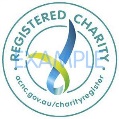 Donation for the work of AFCNA:Your donations help fund scholarships, resource development and extends our  work nationally and internationallyDonation for the work of AFCNA:Your donations help fund scholarships, resource development and extends our  work nationally and internationallyDonation for the work of AFCNA:Your donations help fund scholarships, resource development and extends our  work nationally and internationallyDonation for the work of AFCNA:Your donations help fund scholarships, resource development and extends our  work nationally and internationallyDonation for the work of AFCNA:Your donations help fund scholarships, resource development and extends our  work nationally and internationallyPayment Type: Cheque   Money order   Electronic funds transfer    Payment Type: Cheque   Money order   Electronic funds transfer    Payment Type: Cheque   Money order   Electronic funds transfer    Payment Type: Cheque   Money order   Electronic funds transfer    Payment Type: Cheque   Money order   Electronic funds transfer    To transfer funds electronically to AFCNA: BSB 704 – 922  Account No. 100012768 Please insert your name as reference code.  Scan and email or post the Membership Form so we have your correct details.  Don’t forget to let us know if you change your email address during the year! AUSTRALIAN FAITH COMMUNITY NURSES ASSOCIATION (AFCNA) PO BOX 2707, KENT TOWN, SA. 5071Thanks for your ongoing membership.  Please encourage your friends and colleagues to join us in this ministry.To transfer funds electronically to AFCNA: BSB 704 – 922  Account No. 100012768 Please insert your name as reference code.  Scan and email or post the Membership Form so we have your correct details.  Don’t forget to let us know if you change your email address during the year! AUSTRALIAN FAITH COMMUNITY NURSES ASSOCIATION (AFCNA) PO BOX 2707, KENT TOWN, SA. 5071Thanks for your ongoing membership.  Please encourage your friends and colleagues to join us in this ministry.To transfer funds electronically to AFCNA: BSB 704 – 922  Account No. 100012768 Please insert your name as reference code.  Scan and email or post the Membership Form so we have your correct details.  Don’t forget to let us know if you change your email address during the year! AUSTRALIAN FAITH COMMUNITY NURSES ASSOCIATION (AFCNA) PO BOX 2707, KENT TOWN, SA. 5071Thanks for your ongoing membership.  Please encourage your friends and colleagues to join us in this ministry.To transfer funds electronically to AFCNA: BSB 704 – 922  Account No. 100012768 Please insert your name as reference code.  Scan and email or post the Membership Form so we have your correct details.  Don’t forget to let us know if you change your email address during the year! AUSTRALIAN FAITH COMMUNITY NURSES ASSOCIATION (AFCNA) PO BOX 2707, KENT TOWN, SA. 5071Thanks for your ongoing membership.  Please encourage your friends and colleagues to join us in this ministry.To transfer funds electronically to AFCNA: BSB 704 – 922  Account No. 100012768 Please insert your name as reference code.  Scan and email or post the Membership Form so we have your correct details.  Don’t forget to let us know if you change your email address during the year! AUSTRALIAN FAITH COMMUNITY NURSES ASSOCIATION (AFCNA) PO BOX 2707, KENT TOWN, SA. 5071Thanks for your ongoing membership.  Please encourage your friends and colleagues to join us in this ministry.To transfer funds electronically to AFCNA: BSB 704 – 922  Account No. 100012768 Please insert your name as reference code.  Scan and email or post the Membership Form so we have your correct details.  Don’t forget to let us know if you change your email address during the year! AUSTRALIAN FAITH COMMUNITY NURSES ASSOCIATION (AFCNA) PO BOX 2707, KENT TOWN, SA. 5071Thanks for your ongoing membership.  Please encourage your friends and colleagues to join us in this ministry.